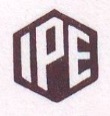 INSTITUTE OF PUBLIC ENTERPRISENOMINATION FORM(To be filled in by the Nominee)Faculty Development ProgrammeOnManagement of Technology and Innovation for Competitiveness Period: 10th to 22nd, February 2020: Venue: Institute of Public Enterprise, O. U Campus, Hyderabad.Forwarded by(Signature with Seal)Please Send the Filled in Form to: 
Dr. P S Janaki Krishna,
Professor & Coordinator – Centre for Sustainable DevelopmentInstitute of Public Enterprise, Osmania University Campus, Hyderabad – 500 007, 
Mobile No: 09989297305, E-Mail: janaki@ipeindia.org /jankrisp@gmail.comName (Mr. / Mrs./Dr.)Highest QualificationArea of SpecialisationDate of BirthAge(Yrs)DesignationInstitute/College/UniversityDepartmentAddress Address Address Phone (s)MobileE-MailAccommodationRequired                  / Not RequiredRequired                  / Not RequiredSignature of the Candidate